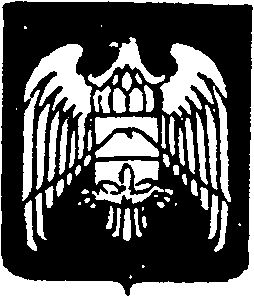 СОВЕТ  МЕСТНОГО  САМОУПРАВЛЕНИЯ  ГОРОДСКОГО ПОСЕЛЕНИЯ НАРТКАЛА УРВАНСКОГО МУНИЦИПАЛЬНОГО РАЙОНА КАБАРДИНО-БАЛКАРСКОЙ РЕСПУБЛИКИ КЪЭБЭРДЕЙ-БАЛЪКЪЭР РЕСПУБЛИКЭМ И АРУАН МУНИЦИПАЛЬНЭ  КУЕЙМ ЩЫЩ НАРТКЪАЛЭ   КЪАЛЭ ЖЫЛАГЪУЭМ И ЩIЫПIЭ  САМОУПРАВЛЕНЭМКIЭ СОВЕТ КЪАБАРТЫ-МАЛКЪАР РЕСПУБЛИКАНЫ УРВАН  МУНИЦИПАЛЬНЫЙ РАЙОНУНУ НАРТКЪАЛА ШАХАР ПОСЕЛЕНИЯСЫНЫ ЖЕР-ЖЕРЛИ  САМОУПРАВЛЕНИЯСЫНЫ  СОВЕТИРЕШЕНИЕ № 25/3Совета местного самоуправления городского поселения Нарткала Урванского муниципального района КБР                                             (седьмого созыва)       28.12. 2023 г.                                                  			                г. п. НарткалаО Бюджете городского поселения Нарткала  Урванского муниципального районаКабардино-Балкарской Республики на 2024 год и на плановый период 2025 и 2026 годовСтатья 1. Основные характеристики местного бюджета городского поселения Нарткала Урванского муниципального района на 2024 год и на плановый период 2025 и 2026 годов 1.    Утвердить основные характеристики местного бюджета городского поселения Нарткала Урванского муниципального района на 2024 год  (далее – местный бюджет), исходя из уровня инфляции, не превышающего 4,5  процента (декабрь 2024 года к декабрю 2023 года):1) прогнозируемый общий объем доходов местного бюджета в сумме 75417759,84 рублей;2) объем межбюджетных трансфертов, получаемых от других бюджетов бюджетной системы Российской Федерации в сумме 18642219,84 рублей;3) общий объем расходов местного бюджета в сумме 75417759,84 рублей;4) величину Резервного фонда в сумме 80 000 рублей;5) верхний предел муниципального долга на 1 января 2024 года в сумме ноль рублей.6) дефицит местного бюджета ноль рублей.    2.    Утвердить основные характеристики местного бюджета городского поселения Нарткала Урванского муниципального района на 2025 год и на 2026 год, исходя из уровня инфляции, не превышающего соответственно 4,0 процента (декабрь 2025 года к декабрю 2024 года) и  4,0 процента (декабрь 2026 года к декабрю 2025 года):1) прогнозируемый общий объем доходов местного бюджета на 2025 год в сумме 73024286,36 рублей и на 2026 год в сумме 73346660,54 рублей;2) объем межбюджетных трансфертов, получаемых от других бюджетов бюджетной системы Российской Федерации на 2025 год в сумме 14525026,36 рублей и на 2026 год в сумме 13220220,54 рублей;3) общий объем расходов местного бюджета на 2025 год в сумме 73024286,36 рублей, в том числе условно утвержденные расходы в сумме 1781681,47 рублей, и на 2026 год в сумме 73346660,54 рублей, в том числе условно утвержденные расходы в сумме 3823208,12 рублей;4) величину Резервного фонда на 2024 год и на 2025 год в сумме 80 000 рублей. 5) верхний предел муниципального долга на 1 января 2026 года и на 1 января 2027 года в сумме ноль рублей.6) дефицит местного бюджета на 2025 год и на 2026 год  в сумме ноль рублей.    Статья 2.	Особенности использования средств, получаемых муниципальными учреждениями    1.   Средства в валюте Российской Федерации, поступающие во временное распоряжение казенных учреждений городского поселения Нарткала Урванского муниципального района в соответствии с законодательством Российской Федерации и законодательством Кабардино-Балкарской Республики, учитываются на лицевых счетах, открытых им в Управлении финансов местной администрации Урванского муниципального района, в порядке, установленном Управлением финансов местной администрации Урванского муниципального района. Статья 3.	Бюджетные ассигнования местного бюджета на 2024 год и на плановый период 2025 и 2026 годов                                                                                                                        1.  Утвердить общий объем бюджетных ассигнований на исполнение публичных нормативных обязательств на 2024 год в сумме 738440 рублей, на 2025 год в сумме 738440 рублей и на 2026 год в сумме 738440 рублей.2. Утвердить ведомственную структуру расходов местного бюджета на 2024 год и на плановый период 2025 и 2026 годов согласно приложению №1 к настоящему Решению.                                                          3. Утвердить распределение бюджетных ассигнований по разделам и подразделам, целевым статьям и видам расходов классификации расходов местного бюджета на 2024 год и на плановый период 2025 и 2026 годов согласно приложению № 2 к настоящему Решению.4. Приоритетными статьями и подстатьями операции сектора государственного управления являются:  1) оплата труда и начисления на выплаты по оплате труда;  2) социальное обеспечение;  3) коммунальные услуги;  4) безвозмездное перечисление бюджетам.Финансовое обеспечение указанных расходов осуществляется в первоочередном порядке в пределах доведенных лимитов бюджетных обязательств.Статья 4.	Муниципальные внутренние заимствования, муниципальный внутренний долг и предоставление муниципальных гарантий городского поселения Нарткала Урванского муниципального района в валюте Российской ФедерацииМуниципальные внутренние заимствования в 2024 году  и в плановом периоде 2025 и 2026 годов не планируются.Установить верхний предел муниципального внутреннего долга на 1 января 2025 года, на 1 января 2026 года и на 1 января 2027 года в сумме ноль рублей.Предоставление муниципальных гарантий городского поселения Нарткала Урванского муниципального района в 2024 году  и в плановом периоде 2025 и 2026 годов не планируются. Статья 5.   Отдельные операции по источникам финансирования дефицита местного бюджета            Утвердить источники финансирования дефицита местного бюджета на 2024 год и на плановый период 2025 и 2026 годов согласно приложению № 3 к настоящему Решению.Статья 6. Особенности исполнения местного бюджета1. Установить, что получатели средств местного бюджета при заключении договоров (контрактов) о поставке товаров, выполнении работ и оказании услуг в пределах доведенных им в установленном порядке соответствующих лимитов бюджетных обязательств, вправе предусматривать авансовые платежи с последующей оплатой денежных обязательств, возникающих по договорам (контрактам) о поставке товаров, выполнении работ и оказании услуг, после подтверждения выполнения (оказания) предусмотренных указанными договорами (контрактами) работ (услуг) в объеме произведенных платежей:в размере до 100 процентов суммы договора (контракта), но не более лимитов бюджетных обязательств, доведенных на соответствующий финансовый год, - по договорам (контрактам) об оказании услуг связи, о подписке на печатные издания и об их приобретении, обучении на курсах повышения квалификации, участии в научных, методических, научно-практических и иных конференциях, о проведении государственной экспертизы проектной документации и результатов инженерных изысканий, о проведении проверки достоверности определения сметной стоимости объектов капитального строительства, финансовое обеспечение строительства, реконструкции или технического перевооружения которых планируется осуществлять полностью или частично за счет средств местного бюджета, приобретении авиа- и железнодорожных билетов, билетов для проезда городским и пригородным транспортом и путевок на санаторно-курортное лечение, по договорам обязательного страхования гражданской ответственности владельцев транспортных средств, с российскими организациями-исполнителями, по договорам (контрактам) о проведении мероприятий по тушению пожаров, а также по договорам поставки моторного топлива с использованием топливных карт;в размере до 30 процентов суммы договора (контракта), но не более 30 процентов лимитов бюджетных обязательств, доведенных на соответствующий финансовый год, - по остальным договорам (контрактам), если иное не предусмотрено законодательством Российской Федерации.2. Установить в соответствии с пунктом 3 статьи 217 Бюджетного кодекса Российской Федерации, что основанием для внесения в 2024 году изменений в показатели сводной бюджетной росписи местного бюджета является:распределение зарезервированных средств  бюджетных ассигнований, предусмотренных по подразделу "Резервные фонды" раздела "Общегосударственные вопросы" классификации расходов бюджетов для реализации решений местной администрации городского поселения Нарткала Урванского муниципального района в соответствии с нормативным правовым актом местной администрации городского поселения Нарткала Урванского муниципального района;перераспределение бюджетных ассигнований между подгруппами и элементами вида расходов классификации расходов бюджетов, в пределах общего объема бюджетных ассигнований, предусмотренных главному распорядителю (распорядителю) средств местного бюджета по соответствующей целевой статье расходов классификации расходов бюджетов (за исключением случаев, установленных настоящим Решением и принимаемыми в соответствии с ним нормативными правовыми актами местной администрации городского поселения Нарткала Урванского муниципального района);перераспределение бюджетных ассигнований, предусмотренных главным распорядителям (распорядителям) средств местного бюджета, для оплаты исполнительных документов;перераспределение бюджетных ассигнований на сумму средств, необходимых для выполнения условий софинансирования, установленных для получения межбюджетных трансфертов в форме субсидий и иных межбюджетных трансфертов, в пределах объема бюджетных ассигнований, предусмотренных соответствующему главному распорядителю (распорядителю) средств местного бюджета;Установить, что в 2024 году уменьшение общего объема бюджетных ассигнований, утвержденных в установленном порядке главному распорядителю средств местного бюджета на уплату налога на имущество организаций и земельного налога, для направления их на иные цели без внесения изменений в настоящее Решение не допускается.3. Доходы от платных услуг, оказываемых муниципальными казенными учреждениями, безвозмездные поступления от физических и юридических лиц, в том числе добровольные пожертвования, поступившие в местный бюджет сверх утвержденных настоящим решением, направляются в 2024 году на увеличение расходов соответствующего муниципального казенного учреждения путем внесения изменений в сводную бюджетную роспись по представлению главных распорядителей (распорядителей) средств местного бюджета без внесения изменений в настоящее решение.Глава городского поселения Нарткала Урванского муниципального района КБР                                                       Х.Т. БалаховПриложение № 1  к Решению «О Бюджете городского поселения Нарткала Урванского муниципального районаКабардино-Балкарской Республики  на 2024 год и на плановый период 2025 и 2026 годов»Ведомственная структура расходов местного бюджета на 2024 год и на плановый период 2025 и 2026 годов                                                                             (рублей)Приложение № 2  к Решению «О Бюджете городского поселения Нарткала Урванского муниципального районаКабардино-Балкарской Республики  на 2024 год и на плановый период 2025 и 2026 годов»Распределение бюджетных ассигнований по разделам, подразделам, целевым статьям и видам расходов классификации расходов местного бюджета на 2024 год и на плановый период 2025 и 2026 годов                                                                                                                                                                                                                                                  (рублей)Приложение № 3  к Решению «О Бюджете городского поселения Нарткала Урванского муниципального районаКабардино-Балкарской Республики  на 2024 год и на плановый период 2025 и 2026 годов»Источники финансирования дефицита местного бюджета на 2024 год и на плановый период 2025 и 2026годов                                                                                                                    (рублей)                                            Наименование показателяКВСРразделподразделКЦСРКВР202420252026Всего75417759,8473024286,3673346660,54Условно утвержденные расходы0001781681,473823208,12Администрация г. п.Нарткала УМР  КБР70375417759,8471242604,8969523452,42ОБЩЕГОСУДАРСТВЕННЫЕ ВОПРОСЫ7030119334720,6318944460,6319248470,63Функционирование Правительства РФ, высших исполнительных органов государственной власти субъектов РФ, местных администраций703010419075958,6318685698,6318989708,63Глава Местной администрации и его заместители703010478100000004931323,704931323,704931323,70Финансовое обеспечение выполнения функций органов местного самоуправления, оказания услуг и выполнения работ703010478100900004931323,704931323,704931323,70Расходы на обеспечение функций государственных органов, в том числе территориальных органов703010478100900194931323,704931323,704931323,70Расходы на выплаты персоналу в целях обеспечения выполнения функций государственными (муниципальными) органами, казенными учреждениями, органами управления государственными внебюджетными фондами 703010478100900191004931323,704931323,704931323,70Аппарат местной администрации7030104782000000014144634,9313754374,9314058384,93Расходы на обеспечение функций государственных органов, в том числе территориальных органов7030104782009001914144634,9313754374,9314058384,93Расходы на выплаты персоналу в целях обеспечения выполнения функций государственными (муниципальными) органами, казенными учреждениями, органами управления государственными внебюджетными фондами7030104782009001910010068384,9310068384,9310068384,93Закупка товаров, работ и услуг для обеспечения государственных (муниципальных) нужд703010478200900192004071250,003680990,003985000,00Иные бюджетные ассигнования703010478200900198005000,005000,005000,00Резервные фонды703011180000,0080000,0080000,00Резервный фонд местной администрации 7030111392052054080000,0080000,0080000,00Иные бюджетные ассигнования7030111392052054080080000,0080000,0080000,00Другие общегосударственные вопросы7030113178762,00178762,00178762,00Обеспечение функционирования главы муниципального образования и его администрации70301137700000000178762,00178762,00178762,00Глава муниципального образования70301137710000000178762,00178762,00178762,00Финансовое обеспечение выполнения функций органов местного самоуправления, оказания услуг и выполнения работ70301137710090000178762,00178762,00178762,00Взнос в Ассоциацию "Совет муниципальных образований КБР" 70301137710092794178762,00178762,00178762,00Иные бюджетные ассигнования70301137710092794800178762,00178762,00178762,00НАЦИОНАЛЬНАЯ ЭКОНОМИКА7030417222740,0017445170,0017511040,00Дорожное хозяйство (дорожные фонды)703040916222740,0016445170,0016511040,00Содержание автомобильных дорог общего пользования местного значения7030409242019205816222740,0016445170,0016511040,00Закупка товаров, работ и услуг для обеспечения государственных (муниципальных) нужд7030409242019205820016222740,0016445170,0016511040,00Другие вопросы в области национальной экономики70304121000000,001000000,001000000,00Муниципальная программа «Экономическое развитие и инновационная экономика»703041215000000001000000,001000000,001000000,00ПП «Градостроительная деятельность»703041215Г00000001000000,001000000,001000000,00Реализация мероприятий программы703041215Г00999981000000,001000000,001000000,00Закупка товаров, работ и услуг для обеспечения государственных (муниципальных) нужд703041215Г00999982001000000,001000000,001000000,00ЖИЛИЩНО-КОММУНАЛЬНОЕ ХОЗЯЙСТВО7030517430000,0013525000,0011390616,00Жилищное хозяйство7030501400000,00390000,00380000,00Государственная программа КБР «Обеспечение жильем и коммунальными услугами населения КБР»70305010500000000400000,00390000,00380000,00ПП «Создание условий для обеспечения качественными услугами жилищно-коммунального хозяйства жителей КБР»70305010520000000400000,00390000,00380000,00Взносы региональному оператору на капитальный ремонт общего имущества в многоквартирных домах 70305010520180050400000,00390000,00380000,00Закупка товаров, работ и услуг для обеспечения государственных (муниципальных) нужд70305010520180050200400000,00390000,00380000,00Коммунальное хозяйство7030502130000,00135000,00140000,00Основное мероприятие «Поддержка модернизации коммунальной и инженерной инфраструктуры муниципальных образований»70305020521200000130000,00135000,00140000,00Реализация мероприятий программы70305020521299998130000,00135000,00140000,00Закупка товаров, работ и услуг для обеспечения государственных (муниципальных) нужд70305020520699998200130000,00135000,00140000,00Благоустройство703050316900000,0013000000,0010870616,00Озеленение территорий, не относящихся к полосам отвода (придорожным полосам) автомобильных дорог703050305999800305000000,002700000,00570616,00Закупка товаров, работ и услуг для обеспечения государственных (муниципальных) нужд703050305999800302005000000,002700000,00570616,00Расходы по организации и содержанию мест захоронения(кладбищ0, мест захоронения бытовых отходов703050305999800401000000,00Закупка товаров, работ и услуг для обеспечения государственных (муниципальных) нужд703050305999800402001000000,00Финансовое обеспечение иных расходов органов местного самоуправления и  муниципальных казенных учреждений7030503059999999910900000,0010300000,0010300000,00Закупка товаров, работ и услуг для обеспечения государственных (муниципальных) нужд7030503059999999920010900000,0010300000,0010300000,00КУЛЬТУРА, КИНЕМАТОГРАФИЯ7030818731809,2118606345,2118632345,21Культура703080118731809,2118606345,2118632345,21Иные межбюджетные трансферты на организацию библиотечного обслуживания населения, комплектование и обеспечение сохранности библиотечных фондов библиотек поселений703080111102711102908895,002842895,002842895,00Межбюджетные трансферты703080111102711105002908895,002842895,002842895,00Расходы на обеспечение деятельности (оказание услуг) муниципальных учреждений703080111102900594468680,134494480,134520480,13Расходы на выплаты персоналу в целях обеспечения выполнения функций государственными (муниципальными) органами, казенными учреждениями, органами управления государственными внебюджетными фондами703080111102900591003817680,133817680,133817680,13Закупка товаров, работ и услуг для обеспечения государственных (муниципальных) нужд70308011110290059200651000,00676800,00702800,00Иные бюджетные ассигнования7030801111029005980011354234,0811268970,0811268970,08Иные межбюджетные трансферты на обеспечение жителей поселения услугами организаций культуры7030801112017112011354234,0811268970,0811268970,08Межбюджетные трансферты7030801112017112050011354234,0811268970,0811268970,08Государственная поддержка отрасли культуры7030801114А155190Закупка товаров, работ и услуг для обеспечения государственных (муниципальных) нужд7030801114А155190200СОЦИАЛЬНАЯ ПОЛИТИКА703102398490,002421629,052440980,58Пенсионное обеспечение7031001738440,00738440,00738440,00Выплата доплат к пенсиям лицам, замещавшим должность муниципальной службы 703100171000Н0600738440,00738440,00738440,00Социальное обеспечение и иные выплаты населению703100171000Н0600300738440,00738440,00738440,00Охрана семьи и детства70310041660050,001683189,051702540,58Подпрограмма «Создание условий для обеспечения качественными услугами жилищно-коммунального хозяйства»703100405200000001660050,001683189,051702540,58Основное мероприятие "Расходы, связанные с содержанием муниципального жилищного фонда"703100405201000001660050,001683189,051702540,58 Субсидии на реализацию мероприятий по обеспечению жильем молодых семей703100405201L49701660050,001683189,051702540,58Социальное обеспечение и иные выплаты населению703100405201L49703001660050,001683189,051702540,58ФИЗИЧЕСКАЯ КУЛЬТУРА И СПОРТ70311300 000300 000300 000Массовый спорт7031102300 000300 000300 000Реализация мероприятий, включенных в Календарный план  официальных физкультурных мероприятий и спортивных мероприятий муниципального образования70311021310396246300 000300 000300 000Закупка товаров, работ и услуг для обеспечения государственных (муниципальных) нужд70311021310396246200300 000300 000300 000                                            Наименование показателяразделподразделКЦСРКВР202420252026Всего75417759,8473024286,3673346660,54Условно утвержденные расходы1781681,473823208,12ОБЩЕГОСУДАРСТВЕННЫЕ ВОПРОСЫ0119334720,6318944460,6319248470,63Функционирование Правительства РФ, высших исполнительных органов государственной власти субъектов РФ, местных администраций010419075958,6318685698,6318989708,63Глава Местной администрации и его заместители010478100000004931323,704931323,704931323,70Финансовое обеспечение выполнения функций органов местного самоуправления, оказания услуг и выполнения работ010478100900004931323,704931323,704931323,70Расходы на обеспечение функций государственных органов, в том числе территориальных органов010478100900194931323,704931323,704931323,70Расходы на выплаты персоналу в целях обеспечения выполнения функций государственными (муниципальными) органами, казенными учреждениями, органами управления государственными внебюджетными фондами 010478100900191004931323,704931323,704931323,70Аппарат местной администрации0104782000000014144634,9313754374,9314058384,93Расходы на обеспечение функций государственных органов, в том числе территориальных органов0104782009001914144634,9313754374,9314058384,93Расходы на выплаты персоналу в целях обеспечения выполнения функций государственными (муниципальными) органами, казенными учреждениями, органами управления государственными внебюджетными фондами0104782009001910010068384,9310068384,9310068384,93Закупка товаров, работ и услуг для обеспечения государственных (муниципальных) нужд010478200900192004071250,003680990,003985000,00Иные бюджетные ассигнования010478200900198005000,005000,005000,00Резервные фонды011180000,0080000,0080000,00Резервный фонд местной администрации 0111392052054080000,0080000,0080000,00Иные бюджетные ассигнования0111392052054080080000,0080000,0080000,00Другие общегосударственные вопросы0113178762,00178762,00178762,00Обеспечение функционирования главы муниципального образования и его администрации01137700000000178762,00178762,00178762,00Глава муниципального образования01137710000000178762,00178762,00178762,00Финансовое обеспечение выполнения функций органов местного самоуправления, оказания услуг и выполнения работ01137710090000178762,00178762,00178762,00Взнос в Ассоциацию "Совет муниципальных образований КБР" 01137710092794178762,00178762,00178762,00Иные бюджетные ассигнования01137710092794800178762,00178762,00178762,00НАЦИОНАЛЬНАЯ ЭКОНОМИКА0417222740,0017445170,0017511040,00Дорожное хозяйство (дорожные фонды)040916222740,0016445170,0016511040,00Содержание автомобильных дорог общего пользования местного значения0409242019205816222740,0016445170,0016511040,00Закупка товаров, работ и услуг для обеспечения государственных (муниципальных) нужд0409242019205820016222740,0016445170,0016511040,00Другие вопросы в области национальной экономики04121000000,001000000,001000000,00Муниципальная программа «Экономическое развитие и инновационная экономика»041215000000001000000,001000000,001000000,00ПП «Градостроительная деятельность»041215Г00000001000000,001000000,001000000,00Реализация мероприятий программы041215Г00999981000000,001000000,001000000,00Закупка товаров, работ и услуг для обеспечения государственных (муниципальных) нужд041215Г00999982001000000,001000000,001000000,00ЖИЛИЩНО-КОММУНАЛЬНОЕ ХОЗЯЙСТВО0517430000,0013525000,0011390616,00Жилищное хозяйство0501400000,00390000,00380000,00Государственная программа КБР «Обеспечение жильем и коммунальными услугами населения КБР»05010500000000400000,00390000,00380000,00ПП «Создание условий для обеспечения качественными услугами жилищно-коммунального хозяйства жителей КБР»05010520000000400000,00390000,00380000,00Взносы региональному оператору на капитальный ремонт общего имущества в многоквартирных домах 05010520180050400000,00390000,00380000,00Закупка товаров, работ и услуг для обеспечения государственных (муниципальных) нужд05010520180050200400000,00390000,00380000,00Коммунальное хозяйство0502130000,00135000,00140000,00Основное мероприятие «Поддержка модернизации коммунальной и инженерной инфраструктуры муниципальных образований»05020521200000130000,00135000,00140000,00Реализация мероприятий программы05020521299998130000,00135000,00140000,00Закупка товаров, работ и услуг для обеспечения государственных (муниципальных) нужд05020520699998200130000,00135000,00140000,00Благоустройство050316900000,0013000000,0010870616,00Озеленение территорий, не относящихся к полосам отвода (придорожным полосам) автомобильных дорог050305999800305000000,002700000,00570616,00Закупка товаров, работ и услуг для обеспечения государственных (муниципальных) нужд050305999800302005000000,002700000,00570616,00Расходы по организации и содержанию мест захоронения(кладбищ0, мест захоронения бытовых отходов050305999800401000000,00Закупка товаров, работ и услуг для обеспечения государственных (муниципальных) нужд050305999800402001000000,00Финансовое обеспечение иных расходов органов местного самоуправления и  муниципальных казенных учреждений0503059999999910900000,0010300000,0010300000,00Закупка товаров, работ и услуг для обеспечения государственных (муниципальных) нужд0503059999999920010900000,0010300000,0010300000,00КУЛЬТУРА, КИНЕМАТОГРАФИЯ0818731809,2118606345,2118632345,21Культура080118731809,2118606345,2118632345,21Иные межбюджетные трансферты на организацию библиотечного обслуживания населения, комплектование и обеспечение сохранности библиотечных фондов библиотек поселений080111102711102908895,002842895,002842895,00Межбюджетные трансферты080111102711105002908895,002842895,002842895,00Расходы на обеспечение деятельности (оказание услуг) муниципальных учреждений080111102900594468680,134494480,134520480,13Расходы на выплаты персоналу в целях обеспечения выполнения функций государственными (муниципальными) органами, казенными учреждениями, органами управления государственными внебюджетными фондами080111102900591003817680,133817680,133817680,13Закупка товаров, работ и услуг для обеспечения государственных (муниципальных) нужд08011110290059200651000,00676800,00702800,00Иные бюджетные ассигнования0801111029005980011354234,0811268970,0811268970,08Иные межбюджетные трансферты на обеспечение жителей поселения услугами организаций культуры0801112017112011354234,0811268970,0811268970,08Межбюджетные трансферты0801112017112050011354234,0811268970,0811268970,08Государственная поддержка отрасли культуры0801114А155190Закупка товаров, работ и услуг для обеспечения государственных (муниципальных) нужд0801114А155190200СОЦИАЛЬНАЯ ПОЛИТИКА102398490,002421629,052440980,58Пенсионное обеспечение1001738440,00738440,00738440,00Выплата доплат к пенсиям лицам, замещавшим должность муниципальной службы 100171000Н0600738440,00738440,00738440,00Социальное обеспечение и иные выплаты населению100171000Н0600300738440,00738440,00738440,00Охрана семьи и детства10041660050,001683189,051702540,58Подпрограмма «Создание условий для обеспечения качественными услугами жилищно-коммунального хозяйства»100405200000001660050,001683189,051702540,58Основное мероприятие "Расходы, связанные с содержанием муниципального жилищного фонда"100405201000001660050,001683189,051702540,58 Субсидии на реализацию мероприятий по обеспечению жильем молодых семей100405201L49701660050,001683189,051702540,58Социальное обеспечение и иные выплаты населению100405201L49703001660050,001683189,051702540,58ФИЗИЧЕСКАЯ КУЛЬТУРА И СПОРТ11300 000300 000300 000Массовый спорт1102300 000300 000300 000Реализация мероприятий, включенных в Календарный план  официальных физкультурных мероприятий и спортивных мероприятий муниципального образования11021310396246300 000300 000300 000Закупка товаров, работ и услуг для обеспечения государственных (муниципальных) нужд11021310396246200300 000300 000300 000Код бюджетной классификации Российской ФедерацииВид заимствования2024 год2025 год2026 год01 05 0201 13 0000 510Увеличение прочих остатков денежных средств бюджетов городских поселений-75417759,84-73024286,36-73346660,5401 05 0201 13 0000 610Уменьшение прочих остатков денежных средств бюджетов городских поселений75417759,8473024286,3673346660,54ВСЕГО000